Военная служба по контракту – это престижноВоенный комиссар Беловского района Курской области подполковник запаса Александр Зубарев рассказывает о нюансах военной службы по контракту.— Основной задачей при содействии гражданам по поступлению на военную службу по контракту является оказание помощи молодым людям, желающим повысить свой социальный статус.Сегодня в вооружённых силах Российской Федерации приоритетными задачами являются изменение подхода к комплектованию и подготовке профессиональных военнослужащих, а также значительное повышение социального статуса военнослужащих по контракту, которое помимо большого пакета социальных гарантий подразумевает заслуженное уважение профессиональных военных в обществе, основанное на результатах их служебной деятельности.По статистике, в Западном военном округе лишь каждый пятый из желающих поступить на военную службу по контракту соответствует предъявляемым к современному военнослужащему требованиям. Такой тщательный подход обусловлен тем, что в современных Вооружённых Силах России роли военнослужащего по контракту уделяется особое внимание.Для оказания помощи тем жителям Курской области, которые уже решили или только хотят связать свою судьбу с военной службой по контракту, сегодня и работают офицеры и инструктора-сержанты пункта отбора на военную службу по контракту. Основной задачей пункта отбора является информирование граждан об имеющихся в Вооружённых Силах РФ вакансиях военнослужащих по контракту, а также проведение мероприятий тщательного отбора потенциальных кандидатов.— Какие преимущества получают военнослужащие по контракту?— Будущих военнослужащих по контракту ждёт достойная заработная плата, которая значительно выше средней практически в каждом регионе, в том числе и в Тульской области.На первых порах службы это 23-27 тысяч рублей, а в дальнейшем, в зависимости от специальности и региона прохождения службы, сумма денежного довольствия военнослужащего по контракту может превысить 60 тысяч рублей в месяц, причем все надбавки жестко регламентированы.Помимо зарплаты военнослужащий по контракту и его семья пользуются льготами и современным социальным пакетом. Например, детям военнослужащих по месту жительства их семей, места в государственных и муниципальных общеобразовательных и дошкольных учреждениях, а также летних оздоровительных лагерях предоставляются в первоочередном порядке.Кроме того каждый военнослужащий по контракту сегодня имеет право на получение служебного жилья по месту прохождения службы или денежной компенсации за аренду квартиры, максимальная сумма которой в некоторых регионах РФ достигает 15 тысяч рублей в месяц на одного члена семьи.Через 3 года службы наступает право воспользоваться программой «военной ипотеки», благодаря которой можно купить себе достойную квартиру по собственному выбору в любом городе страны, причем на протяжении всей службы ежемесячные выплаты по кредиту за купленную квартиру осуществляет государство. Таким образом, прослужив в ВС РФ 20 лет, военнослужащий по контракту получает жильё в собственность фактически бесплатно.— Куда следует обращаться гражданам, желающим поступить на военную службу по контракту?— Желающие могут обращаться за консультациями по телефону 2-11-53,2-16-33, сл.Белая Беловского района Курской области или 8(4712)34-09-46, 34-10-79 Пункт отбора граждан на военную службу по контракту работает ежедневно по адресу: г. Курск, ул. Союзная, дом 35. С 9.00 до 18.00 часВоенный комиссар Беловского района                             А. Зубарев.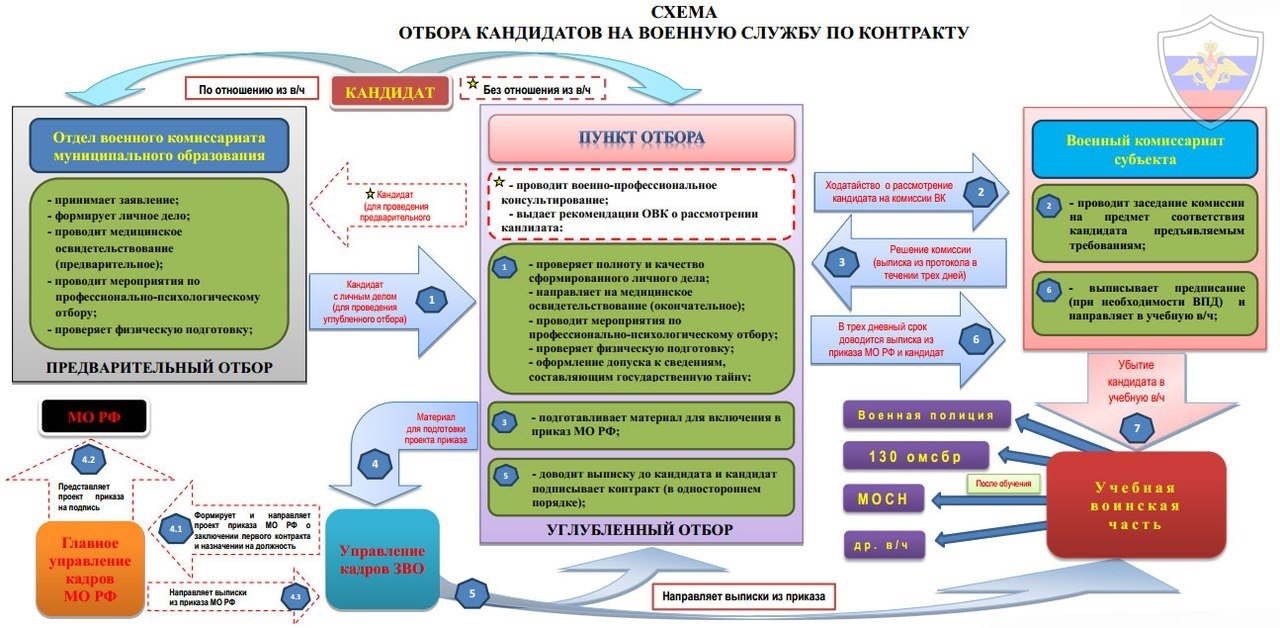 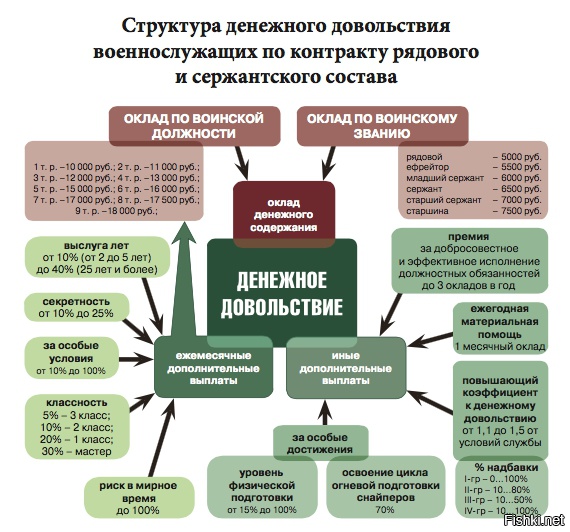 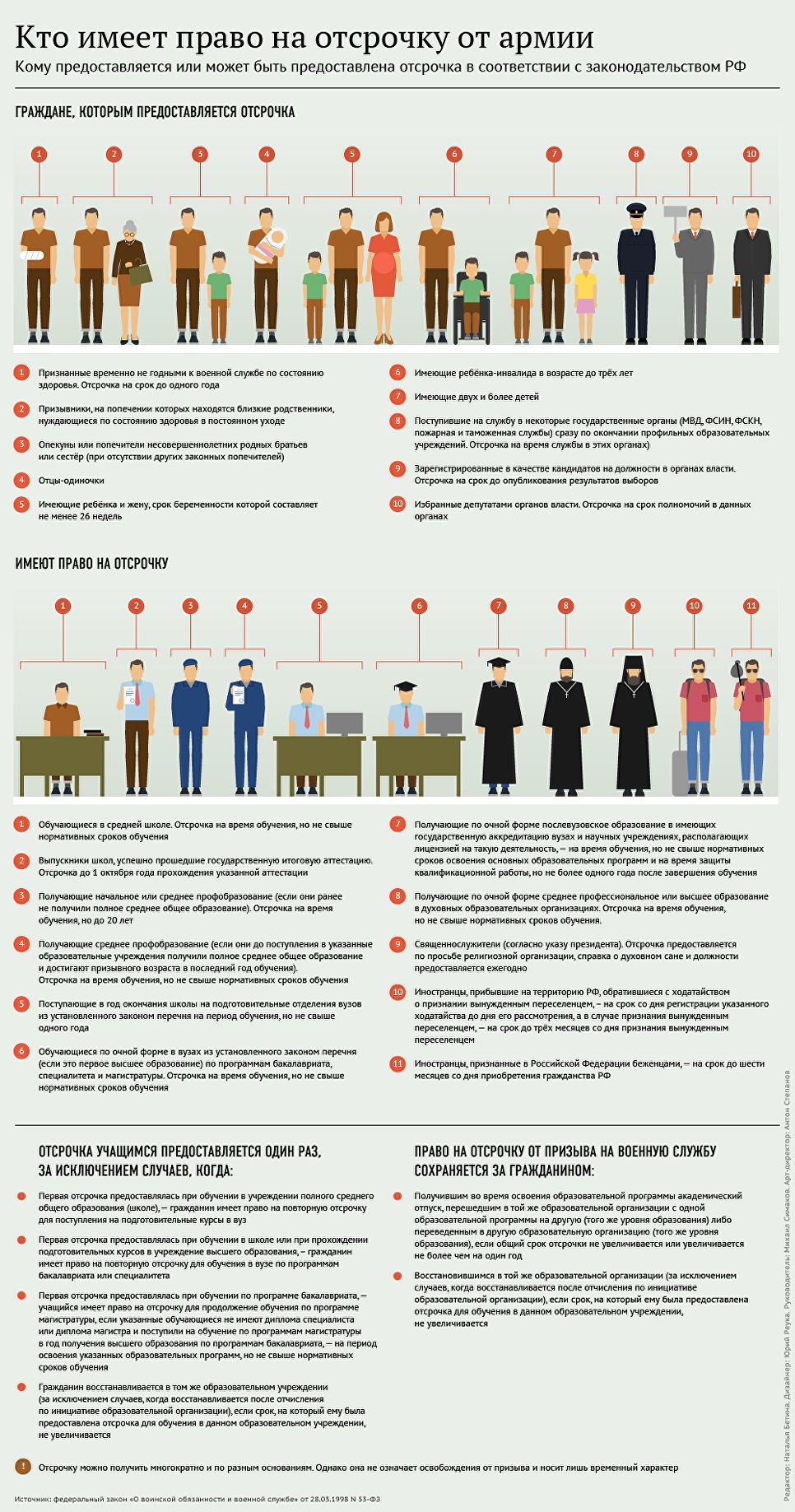 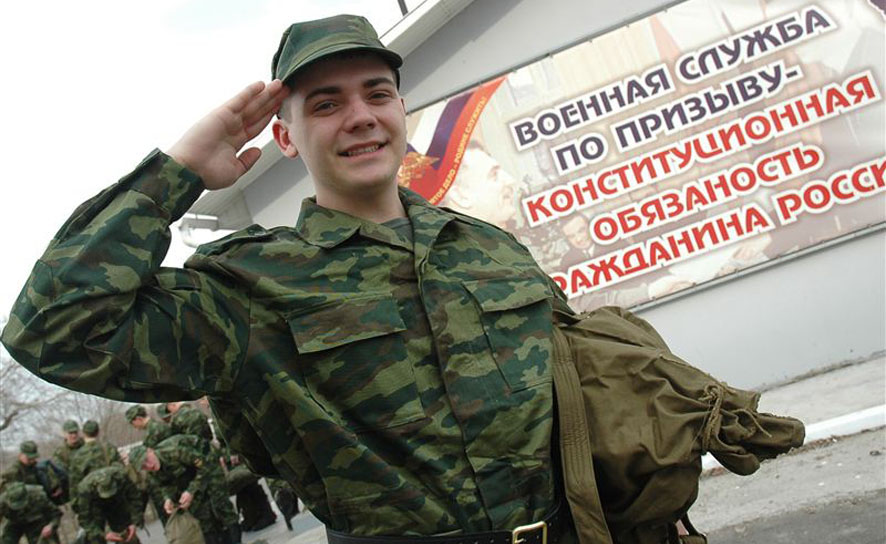 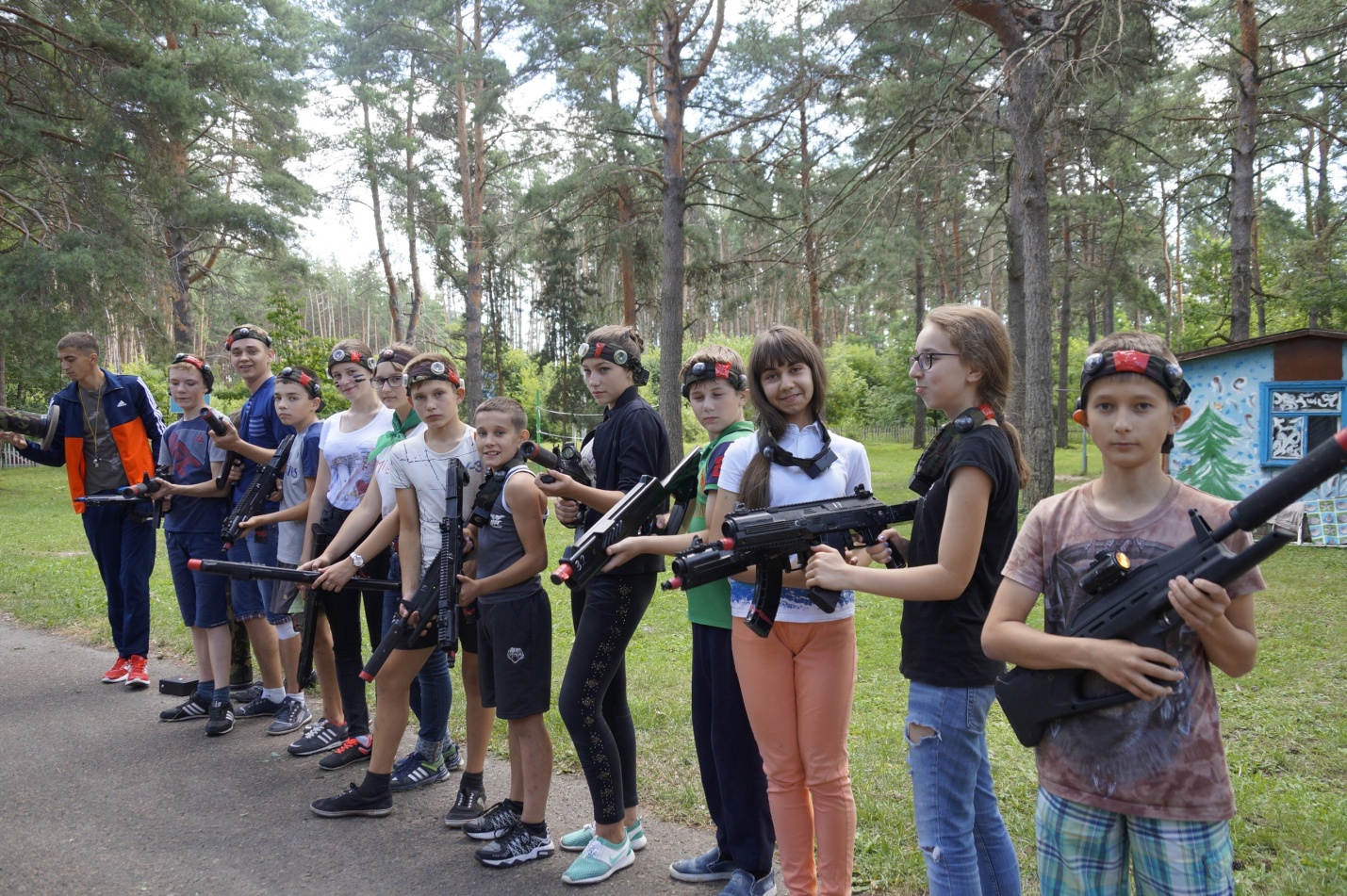 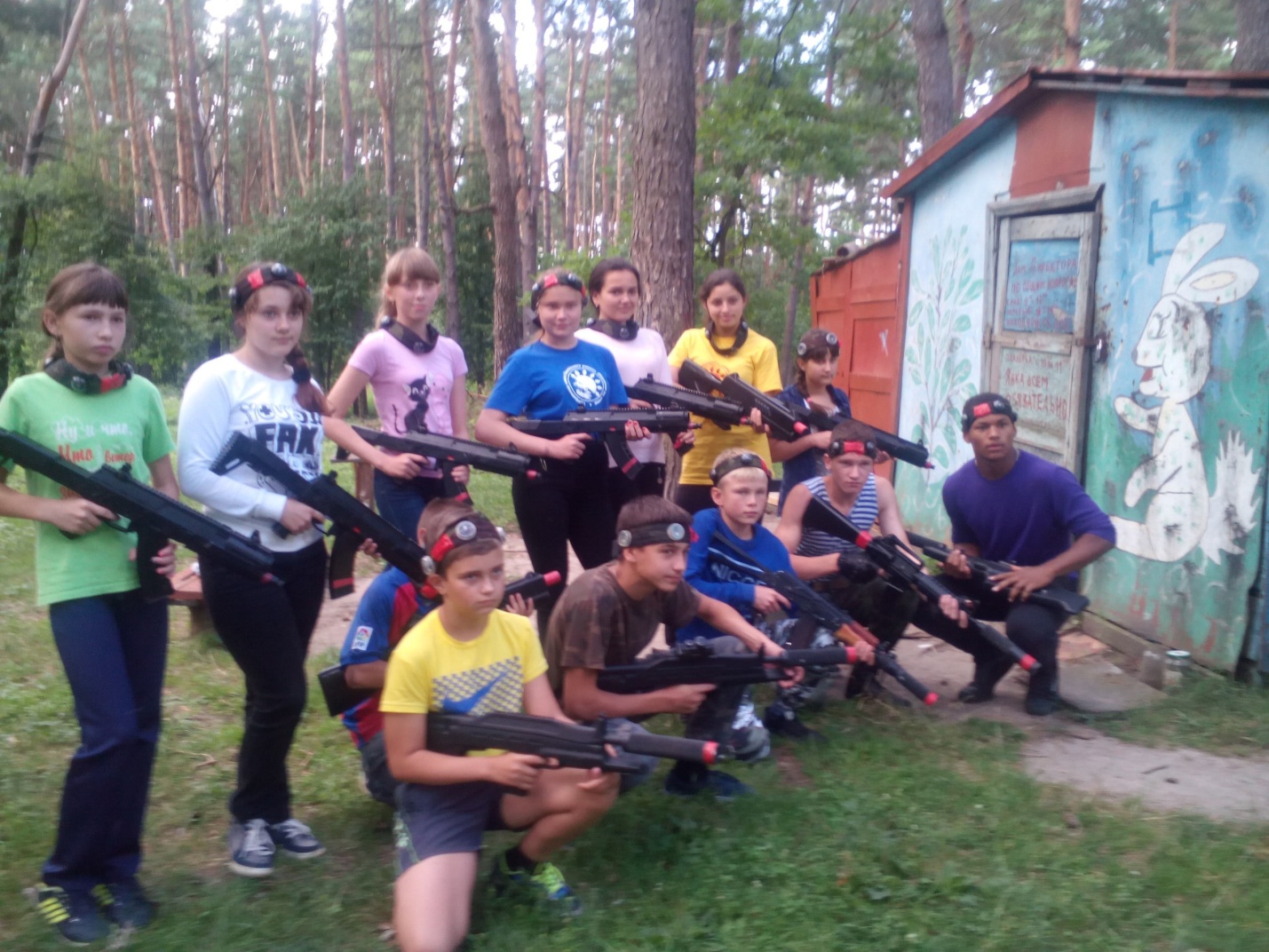 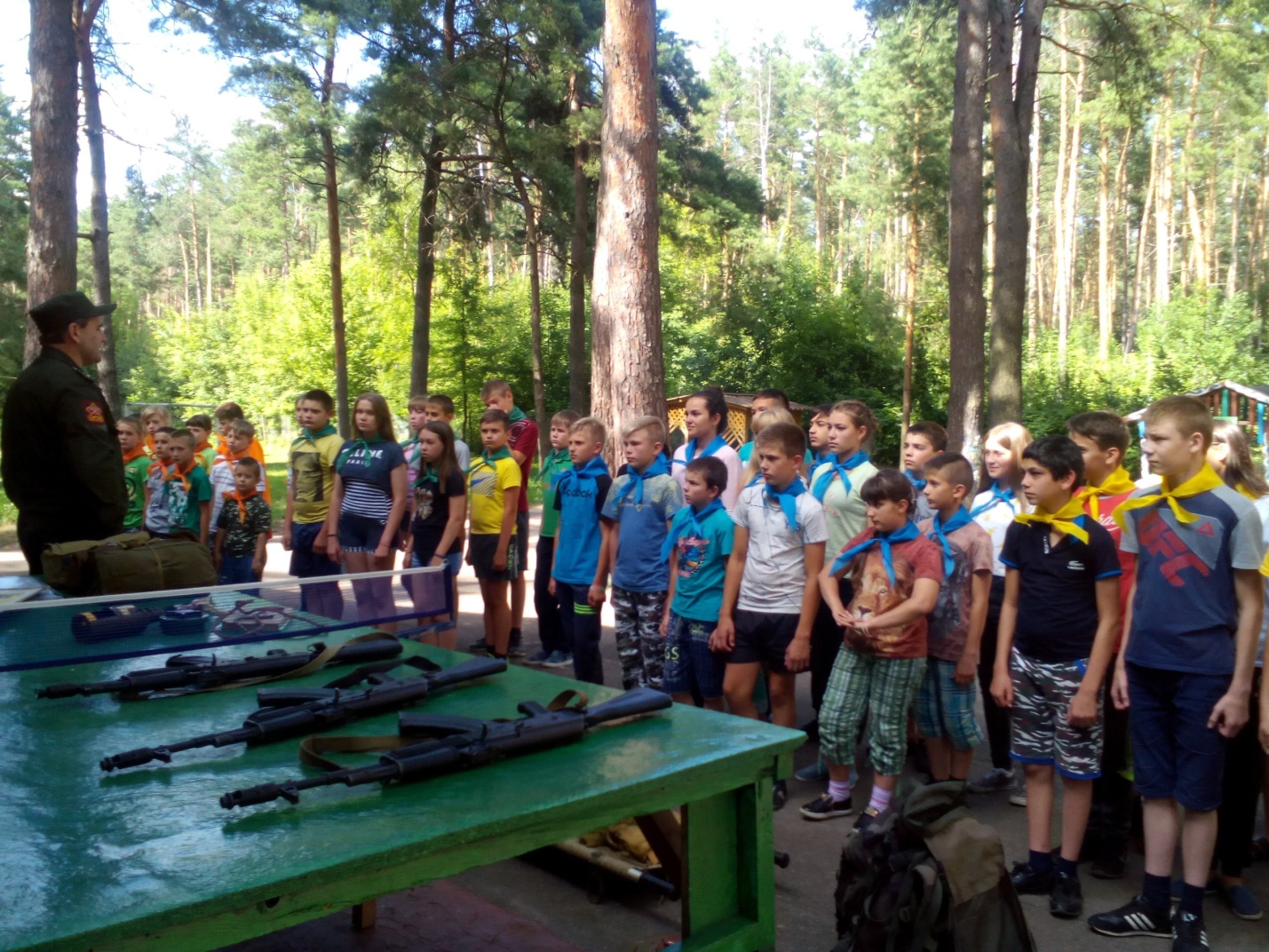 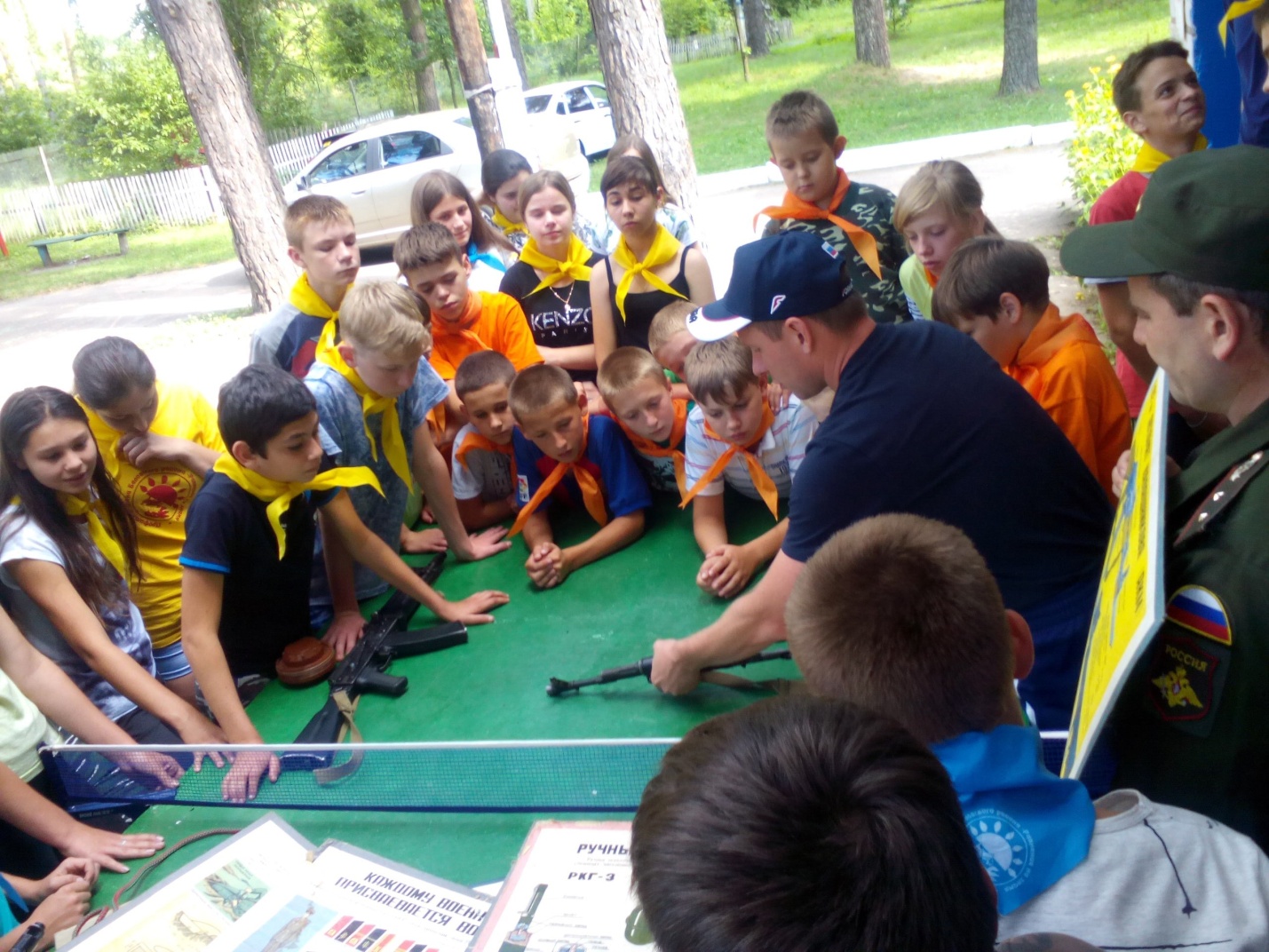 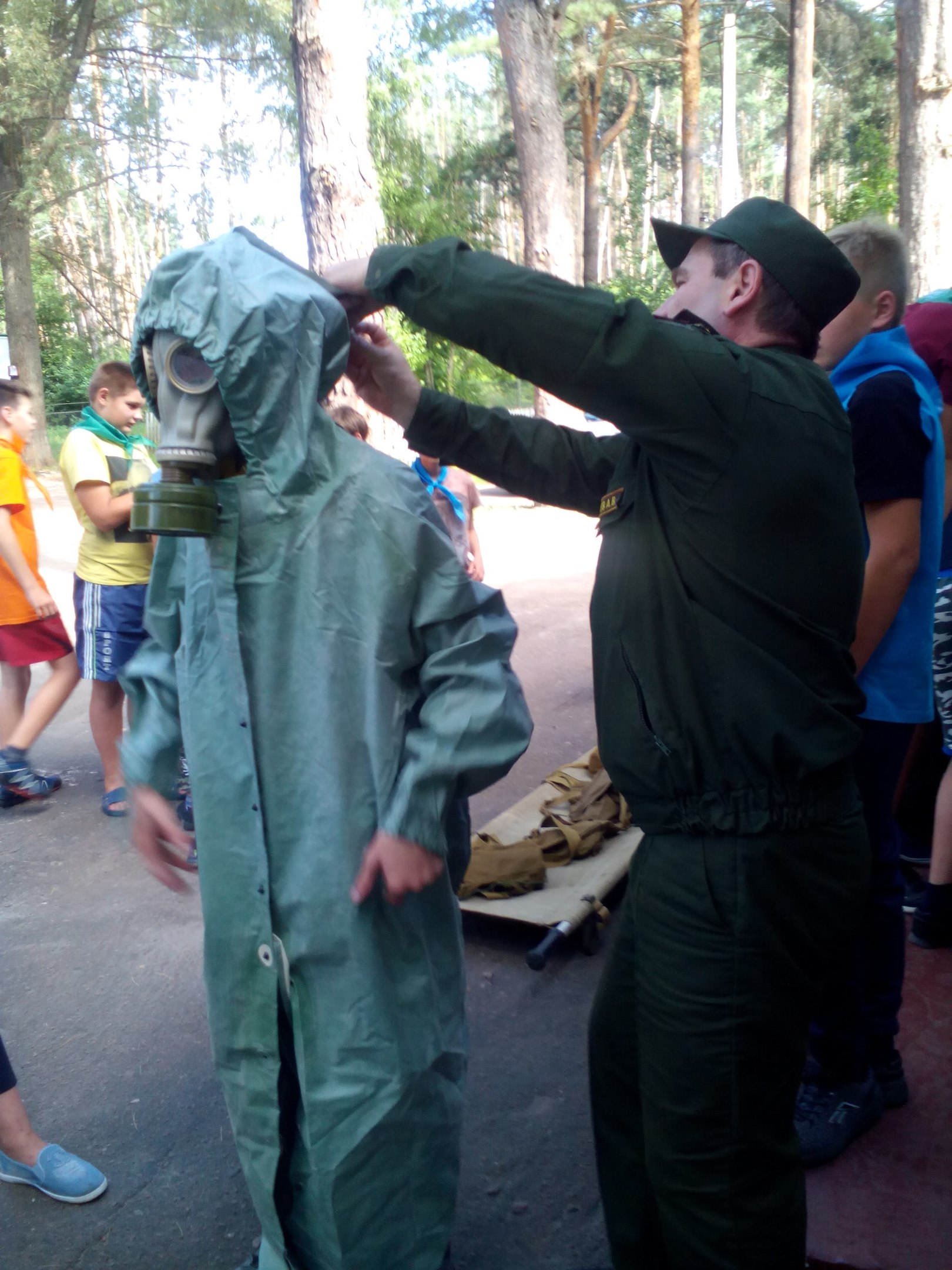 Никто кроме нас.30 марта Президент РФ Владимир Путин подписал указ о весеннем призыве на военную службу. Согласно данным этой весной в Вооруженные силы РФ будут направлены более 100 тысяч граждан достигших призывного возраста. Стоит отметить, что весной прошлого года в ряды армии вступили более 150 тысяч новобранцев.Даже не говоря о том, что отслужить – гражданский долг каждого, рожденного мужчиной человека, военная служба - важный этап в жизни юношей. Армия дисциплинирует, учит быть самостоятельным и ответственным за каждое слово и действие. За год службы человек очень меняется. Многие в последствие всю жизнь вспоминают время, проведенное в армии. По опросу среди служивших в армии мужчин  о том, какой опыт они вынесли из срочной службы:·         «В армии я нашел новых друзей, получил полезные навыки, развил физическую подготовку. А ещё было много крутых моментов, которые останутся со мной на всю мою жизнь». Алексей, 23 года.·         «Армия много мне дала, но понял я это, спустя годы. За время несения боевой службы, узнал много нового, побывал в разных местах, научился распорядку дня, узнал, что 1 сигарета делится на пятерых», -  Владимир, 25 лет.·         «За время несение военной службы я получил очень много полезных навыков, например, умение быстро находить выход из нестандартной ситуации. Также я выработал командный голос. Характер изменился в лучшую сторону, я стал более сдержанным и дисциплинированным». Никита, 21 год·         «Армия дала возможность мне раскрыться. Я смог перебороть себя, какие-то свои страхи, стал ответственные, собраннее, вежливее. Научился шить, ценить своих родных и дом. Стал взрослее, изменил свои взгляды на дальнейшую жизнь», -  Дмитрий, 22 года.Армия сейчас стала более правовой, теперь военнослужащий это не бесправная «рабочая сила» как это было ранее. Сейчас у солдат хорошие жилищно-бытовые условия, хорошее питание, хороший оклад. Проблема с «дедовщиной» практически решена».Почему  важно для молодых людей отдать свой долг Родине?Молодым людям важно отслужить, в первую очередь, потому, что об этом говорит основной закон нашей страны - Конституция. По Конституции РФ у россиянина не так много обязанностей, и одна из них - это прохождение военной службы.  Также служба по призыву важна из-за многих нравственных аспектов, в том числе из-за патриотизма. Отслужившие ребята имеют гораздо больше возможностей трудоустройства на работу. Так, на работу в госструктурах, в том числе в прокуратуру, в МВД не берут не служивших.Но не все молодые люди, которые должны служить, отдают долг Родине. Есть юноши, которые старательно уклоняются от службы в армии, месяцы и даже годы скрываются от военкомата. В настоящее время в военном комиссариате Беловского район нет граждан, уклоняющихся от исполнения воинской обязанности. Весной 2017 г 2 гражданина, находящиеся в розыске добровольно прибыли на заседание призывной комиссии и один из них направлен для прохождения военной службы по призыву, а второй заключает договор на контрактную службу.Юноша, прячущийся от сотрудников военкомата несет ответственность по уголовной статье «Уклонение от призыва на военную службу при отсутствии законных оснований для освобождения от этой службы» и может наказываться штрафом, или даже тюремным сроком. Также уклонист отвечает и по административной статье, которая предполагает штраф.За весенний призыв к штрафам за уклонение от службы без уважительной причины привлечено в Беловском районе привлечено 4 человека Чаще уклонисты не приходят военкомат или сообщают, что заболели, рассчитывая просидеть на больничном до окончания призывной кампании.«Если молодой человек не приходит в военкомат по повестке без уважительной причины, вместо военного билета ему выдадут справку установленного образца. А это негативно отразится на трудоустройстве», — пояснил врио военного комиссара по Беловскому  району Польской Юрий ВладимировичМожно много и долго рассуждать о плюсах и минусах службы, но высказывание ребят прошедших военно-патриотические сборы на базе ДОЛ «Лесная сказка однозначно говорят, что пойдут в армию. Отвечая на вопрос: «Зачем служить?», они отвечают просто: «Мы мужчины и кто кроме нас защитит нашу Родину!».